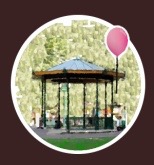 PUCES ENFANTINES DU 19 NOVEMBRE 2016(Uniquement vente de jouets, livres, CDs et DVDs pour enfants)BULLETIN A RENVOYER AVANT LE 8 NOVEMBRE 2016, DUMENT COMPLETE,A L’ ADRESSE INDIQUEE EN FIN DE DOCUMENT, PAR LA VOIE POSTALE, OUA DEPOSER DANS LA BOITE AUX LETTRES DU LOCAL DE L’ASSOCIATION :202 Avenue Marx Dormoy, bâtiment A (fente dans le rideau métallique)Nom, prénom :………………………………………………………………………………..Adresse :…………………………………………………………………………………………………………………………………………………………………………………………Tél. : ………………………….…….………………….………………….………………….Email.: ………………………….………………………….…….………………….…………N° de la carte d’identité ou du passeport :Préciser l’autorité qui l’a délivré(e) et la date :AUTORISATIONJe soussigné …………………………………………………………………………………….Donne l’autorisation à mon enfant………………………………………………………………De participer aux puces enfantines organisées par l’association HMGS le 19 novembre 2016							Fait à Montrouge, le								Signature,TARIFS - Veuillez joindre votre règlement par chèque ou espèces:Non-adhérents de l’association Haut-Mesnil Grand Sud: 9€ par table de 1,80mAdhérents à jour de cotisation (*): 7€ par table de 1,80m(*) Le tarif adhérent vous donne droit, lors du prochain vide-grenier de mai 2017, de choisir votre emplacement en priorité et à un tarif préférentiel. En tant qu’adhérent, vous bénéficiez aussi d’autres avantages décrits sur le site internet de l’association: http://hmgs.fr/adherents/Montant de l’adhésion valable jusqu’au 31/12/2017: 15€ (individuel) ou 25€ (couple)Adresse postale : Association HAUT MESNIL GRAND SUD49 rue Molière 92120 MONTROUGE